Импорт документов из БС 1СТребования к структуре файлов, загружаемых через функцию импортаВозможен импорт файлов в формате XML. Файл должен удовлетворять схеме, описанной и размещенной на сайте 1С.Импортируемый файл должен включать в себя только один реестр на открытие счетов и выпуск карт.Ниже приведена более подробная информация по требуемой структуре файла и максимальной размерности полей.Требования к файлу с реестром на открытие счетов и выпуск карт в формате XMLОбязательные элементы и атрибуты:/СчетаПК/СчетаПК/@ДатаФормирования/СчетаПК/@НомерДоговора/СчетаПК/@НаименованиеОрганизации/СчетаПК/@ИдПервичногоДокумента/СчетаПК/ОткрытиеСчетов/СчетаПК/ОткрытиеСчетов/Сотрудник/СчетаПК/ОткрытиеСчетов/Сотрудник/Фамилия/СчетаПК/ОткрытиеСчетов/Сотрудник/Имя/СчетаПК/ОткрытиеСчетов/Сотрудник/ОтделениеБанка/СчетаПК/ОткрытиеСчетов/Сотрудник/ФилиалОтделенияБанка/СчетаПК/ОткрытиеСчетов/Сотрудник/ВидВклада/СчетаПК/ОткрытиеСчетов/Сотрудник/ВидВклада/@КодВидаВклада/СчетаПК/ОткрытиеСчетов/Сотрудник/ВидВклада/@КодПодвидаВклада/СчетаПК/ОткрытиеСчетов/Сотрудник/ВидВклада/@КодВалюты/СчетаПК/ОткрытиеСчетов/Сотрудник/УдостоверениеЛичности/СчетаПК/ОткрытиеСчетов/Сотрудник/УдостоверениеЛичности/ВидДокумента/СчетаПК/ОткрытиеСчетов/Сотрудник/УдостоверениеЛичности/КодВидаДокумента/СчетаПК/ОткрытиеСчетов/Сотрудник/УдостоверениеЛичности/Серия/СчетаПК/ОткрытиеСчетов/Сотрудник/УдостоверениеЛичности/Номер/СчетаПК/ОткрытиеСчетов/Сотрудник/УдостоверениеЛичности/ДатаВыдачи/СчетаПК/ОткрытиеСчетов/Сотрудник/УдостоверениеЛичности/КодПодразделения /СчетаПК/ОткрытиеСчетов/Сотрудник/УдостоверениеЛичности/КемВыдан/СчетаПК/ОткрытиеСчетов/Сотрудник/ДатаРождения/СчетаПК/ОткрытиеСчетов/Сотрудник/Пол/СчетаПК/ОткрытиеСчетов/Сотрудник/МестоРождения/СчетаПК/ОткрытиеСчетов/Сотрудник/МестоРождения/Индекс/СчетаПК/ОткрытиеСчетов/Сотрудник/МестоРождения/Страна/СтранаНазвание/СчетаПК/ОткрытиеСчетов/Сотрудник/МестоРождения/Страна/СтранаСокращение/СчетаПК/ОткрытиеСчетов/Сотрудник/МестоРождения/Страна/СтранаКод/СчетаПК/ОткрытиеСчетов/Сотрудник/МестоРождения/Регион/РегионСокращение/СчетаПК/ОткрытиеСчетов/Сотрудник/МестоРождения/Регион/РегионНазвание/СчетаПК/ОткрытиеСчетов/Сотрудник/МестоРождения/Дом/СчетаПК/ОткрытиеСчетов/Сотрудник/АдресПрописки/СчетаПК/ОткрытиеСчетов/Сотрудник/АдресПрописки/Индекс/СчетаПК/ОткрытиеСчетов/Сотрудник/АдресПрописки/Страна/СтранаНазвание4/СчетаПК/ОткрытиеСчетов/Сотрудник/АдресПрописки/Страна/СтранаСокращение/СчетаПК/ОткрытиеСчетов/Сотрудник/АдресПрописки/Страна/СтранаКод/СчетаПК/ОткрытиеСчетов/Сотрудник/АдресПрописки/Регион/РегионСокращение/СчетаПК/ОткрытиеСчетов/Сотрудник/АдресПрописки/Регион/РегионНазвание/СчетаПК/ОткрытиеСчетов/Сотрудник/АдресПрописки/Город/ГородСокращение/СчетаПК/ОткрытиеСчетов/Сотрудник/АдресПрописки/Город/ГородНазвание/СчетаПК/ОткрытиеСчетов/Сотрудник/АдресПрописки/НаселенныйПункт/НаселенныйПунктСокращение/СчетаПК/ОткрытиеСчетов/Сотрудник/АдресПрописки/НаселенныйПункт/НаселенныйПунктНазвание5/СчетаПК/ОткрытиеСчетов/Сотрудник/АдресПрописки/Дом/СчетаПК/ОткрытиеСчетов/Сотрудник/АдресПроживания/СчетаПК/ОткрытиеСчетов/Сотрудник/АдресПроживания/Индекс/СчетаПК/ОткрытиеСчетов/Сотрудник/АдресПроживания/Страна/СтранаНазвание4/СчетаПК/ОткрытиеСчетов/Сотрудник/АдресПроживания/Страна/СтранаСокращение/СчетаПК/ОткрытиеСчетов/Сотрудник/АдресПроживания/Страна/СтранаКод/СчетаПК/ОткрытиеСчетов/Сотрудник/АдресПроживания/Регион/РегионСокращение/СчетаПК/ОткрытиеСчетов/Сотрудник/АдресПроживания/Регион/РегионНазвание/СчетаПК/ОткрытиеСчетов/Сотрудник/АдресПроживания/Город/ГородСокращение/СчетаПК/ОткрытиеСчетов/Сотрудник/АдресПроживания/Город/ГородНазвание5/СчетаПК/ОткрытиеСчетов/Сотрудник/АдресПроживания/НаселенныйПункт/НаселенныйПунктСокращение/СчетаПК/ОткрытиеСчетов/Сотрудник/АдресПроживания/НаселенныйПункт/НаселенныйПунктНазвание5/СчетаПК/ОткрытиеСчетов/Сотрудник/АдресПроживания/Дом/СчетаПК/ОткрытиеСчетов/Сотрудник/ЭмбоссированныйТекст/СчетаПК/ОткрытиеСчетов/Сотрудник/ЭмбоссированныйТекст/@Поле1/СчетаПК/ОткрытиеСчетов/Сотрудник/ЭмбоссированныйТекст/@Поле2/СчетаПК/ОткрытиеСчетов/Сотрудник/Гражданство/СчетаПК/ОткрытиеСчетов/Сотрудник/Резидент/СчетаПК/ОткрытиеСчетов/Сотрудник/Код валюты/СчетаПК/КонтрольныеСуммы/СчетаПК/КонтрольныеСуммы/КоличествоЗаписей/СчетаПК/КонтрольныеСуммы/СуммаИтогоНеобязательные элементы и атрибуты:/СчетаПК/@РасчетныйСчетОрганизации/СчетаПК/@ДатаДоговора/СчетаПК/@БИК/СчетаПК/@ДатаРеестра/СчетаПК/@ИНН/СчетаПК/@НомерРеестра/СчетаПК/ОткрытиеСчетов/Сотрудник/@Нпп/СчетаПК/ОткрытиеСчетов/Сотрудник/Отчество/СчетаПК/ОткрытиеСчетов/Сотрудник/АдресМестаРаботы/СчетаПК/ОткрытиеСчетов/Сотрудник/АдресМестаРаботы/Индекс/СчетаПК/ОткрытиеСчетов/Сотрудник/АдресМестаРаботы/Страна/СтранаНазвание4/СчетаПК/ОткрытиеСчетов/Сотрудник/АдресМестаРаботы/Страна/СтранаСокращение/СчетаПК/ОткрытиеСчетов/Сотрудник/АдресМестаРаботы/Страна/СтранаКод/СчетаПК/ОткрытиеСчетов/Сотрудник/АдресМестаРаботы/Регион/РегионСокращение/СчетаПК/ОткрытиеСчетов/Сотрудник/АдресМестаРаботы/Район/РайонНазвание/СчетаПК/ОткрытиеСчетов/Сотрудник/АдресМестаРаботы/Район/РайонСокращение/СчетаПК/ОткрытиеСчетов/Сотрудник/АдресМестаРаботы/Регион/РегионНазвание/СчетаПК/ОткрытиеСчетов/Сотрудник/АдресМестаРаботы/Город/ГородНазвание/СчетаПК/ОткрытиеСчетов/Сотрудник/АдресМестаРаботы/Город/ГородСокращение/СчетаПК/ОткрытиеСчетов/Сотрудник/АдресМестаРаботы/НаселенныйПункт/НаселенныйПунктНазвание/СчетаПК/ОткрытиеСчетов/Сотрудник/АдресМестаРаботы/НаселенныйПункт/НаселенныйПунктСокращение/СчетаПК/ОткрытиеСчетов/Сотрудник/АдресМестаРаботы/Улица/УлицаНазвание/СчетаПК/ОткрытиеСчетов/Сотрудник/АдресМестаРаботы/Улица/УлицаСокращение/СчетаПК/ОткрытиеСчетов/Сотрудник/АдресМестаРаботы/Дом/СчетаПК/ОткрытиеСчетов/Сотрудник/АдресМестаРаботы/Корпус/СчетаПК/ОткрытиеСчетов/Сотрудник/АдресМестаРаботы/Квартира/СчетаПК/ОткрытиеСчетов/Сотрудник/Должность/СчетаПК/ОткрытиеСчетов/Сотрудник/МестоРождения/Район/РайонСокращение/СчетаПК/ОткрытиеСчетов/Сотрудник/МестоРождения/Район/РайонНазвание/СчетаПК/ОткрытиеСчетов/Сотрудник/МестоРождения/Город/ГородСокращение/СчетаПК/ОткрытиеСчетов/Сотрудник/МестоРождения/Город/ГородНазвание/СчетаПК/ОткрытиеСчетов/Сотрудник/МестоРождения/НаселенныйПункт/НаселенныйПунктСокращение/СчетаПК/ОткрытиеСчетов/Сотрудник/МестоРождения/НаселенныйПункт/НаселенныйПунктНазвание/СчетаПК/ОткрытиеСчетов/Сотрудник/МестоРождения/Улица/УлицаСокращение/СчетаПК/ОткрытиеСчетов/Сотрудник/МестоРождения/Улица/УлицаНазвание/СчетаПК/ОткрытиеСчетов/Сотрудник/МестоРождения/Корпус/СчетаПК/ОткрытиеСчетов/Сотрудник/МестоРождения/Квартира/СчетаПК/ОткрытиеСчетов/Сотрудник/АдресПрописки/Район/РайонСокращение/СчетаПК/ОткрытиеСчетов/Сотрудник/АдресПрописки/Район/РайонНазвание/СчетаПК/ОткрытиеСчетов/Сотрудник/АдресПрописки/Улица/УлицаСокращение/СчетаПК/ОткрытиеСчетов/Сотрудник/АдресПрописки/Улица/УлицаНазвание/СчетаПК/ОткрытиеСчетов/Сотрудник/АдресПрописки/Корпус/СчетаПК/ОткрытиеСчетов/Сотрудник/АдресПрописки/Квартира/СчетаПК/ОткрытиеСчетов/Сотрудник/АдресПроживания/Район/РайонСокращение/СчетаПК/ОткрытиеСчетов/Сотрудник/АдресПроживания/Район/РайонНазвание/СчетаПК/ОткрытиеСчетов/Сотрудник/АдресПроживания/Улица/УлицаСокращение/СчетаПК/ОткрытиеСчетов/Сотрудник/АдресПроживания/Улица/УлицаНазвание/СчетаПК/ОткрытиеСчетов/Сотрудник/АдресПроживания/Корпус/СчетаПК/ОткрытиеСчетов/Сотрудник/АдресПроживания/Квартира/СчетаПК/ОткрытиеСчетов/Сотрудник/РабочийТелефон/СчетаПК/ОткрытиеСчетов/Сотрудник/ДомашнийТелефон/СчетаПК/ОткрытиеСчетов/Сотрудник/МобильныйТелефон/СчетаПК/ОткрытиеСчетов/Сотрудник/ОператорСвязи/СчетаПК/ОткрытиеСчетов/Сотрудник/ИнтернетАдрес/СчетаПК/ОткрытиеСчетов/Сотрудник/КатегорияНаселения/СчетаПК/ОткрытиеСчетов/Сотрудник/БонусУчастника/СчетаПК/ОткрытиеСчетов/Сотрудник/БонусПрограмма/СчетаПК/ОткрытиеСчетов/Сотрудник/КонтрольнаяИнформация/СчетаПК/ОткрытиеСчетов/Сотрудник/ИдентификаторДизайна/СчетаПК/ОткрытиеСчетов/Сотрудник/ПВК/СчетаПК/ОткрытиеСчетов/Сотрудник/КонтактныйМобильныйТелефон/СчетаПК/ОткрытиеСчетов/Сотрудник/ПриложениеКарта/СчетаПК/ОткрытиеСчетов/Сотрудник/ПриложениеКарта/@Код/СчетаПК/ОткрытиеСчетов/Сотрудник/ПриложениеКарта/@ПараметрПример содержания XML-файла с обязательными и необязательными полями:ПРИМЕЧАНИЕДля удобства просмотра возможно открыть и отобразить XML-файл в виде электронной таблицы с помощью редактора Microsoft Excel: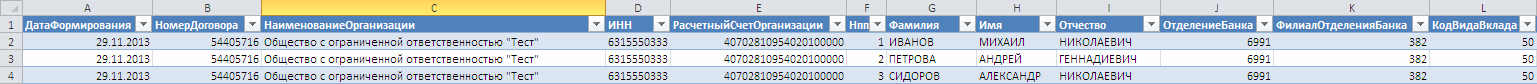 Максимальная размерность полей файла с реестром на открытие счетов и выпуск карт в формате XML<?xml version="1.0" encoding="windows-1251" ?><СчетаПК ДатаФормирования="2013-01-28" НомерДоговора="12345678" НаименованиеОрганизации="Общество с ограниченной ответственностью &quot;Пример &quot;" ИНН="1111111111" РасчетныйСчетОрганизации="11111111111111111111" БИК="111111111" ИдПервичногоДокумента="40623755-690f-11e2-8b6a-001bb1f84b12" НомерРеестра="111" ДатаРеестра="2013-01-28">	<ОткрытиеСчетов>		<Сотрудник Нпп="1">			<Фамилия>Иванова</Фамилия>			<Имя>Елена</Имя>			<Отчество>Николаевна</Отчество>			<ОтделениеБанка>6991</ОтделениеБанка>			<ФилиалОтделенияБанка>0311</ФилиалОтделенияБанка>			<ВидВклада КодВидаВклада="50" КодПодвидаВклада="2" КодВалюты="643"/>			<УдостоверениеЛичности>				<ВидДокумента>Паспорт гражданина Российской Федерации</ВидДокумента>				<Серия>36 04</Серия>				<Номер>123814</Номер>				<ДатаВыдачи>2003-06-08</ДатаВыдачи>				<КемВыдан>УВД Кировского р-на г. Самары</КемВыдан>				<КодПодразделения>632-006</КодПодразделения>				<КодВидаДокумента>21</КодВидаДокумента>			</УдостоверениеЛичности>			<ДатаРождения>1984-08-31</ДатаРождения>			<Пол>Ж</Пол>			<АдресМестаРаботы>				<Индекс>443026</Индекс>				<Страна>					<СтранаНазвание>Российская Федерация</СтранаНазвание>				</Страна>				<Регион>					<РегионНазвание>Самарская</РегионНазвание>					<РегионСокращение>обл</РегионСокращение>				</Регион>				<Город>					<ГородНазвание>Самара</ГородНазвание>					<ГородСокращение>г</ГородСокращение>				</Город>				<Улица>					<УлицаНазвание>Сосновая</УлицаНазвание>					<УлицаСокращение>ул</УлицаСокращение>				</Улица>				<Дом>22</Дом>			</АдресМестаРаботы>			<Должность>Начальник территориального отдела</Должность>			<МестоРождения>				<Индекс>443026</Индекс>				<Страна>					<СтранаНазвание>Российская Федерация</СтранаНазвание>				</Страна>				<Регион>					<РегионНазвание>Самарская</РегионНазвание>					<РегионСокращение>обл</РегионСокращение>				</Регион>				<Город>					<ГородНазвание>Самара</ГородНазвание>					<ГородСокращение>г</ГородСокращение>				</Город>				<Улица>					<УлицаНазвание>Сосновая</УлицаНазвание>					<УлицаСокращение>ул</УлицаСокращение>				</Улица>				<Дом>28</Дом>				</МестоРождения>			<АдресПрописки>				<Индекс>443026</Индекс>				<Страна>					<СтранаНазвание>Российская Федерация</СтранаНазвание>				</Страна>				<Регион>					<РегионНазвание>Самарская</РегионНазвание>					<РегионСокращение>обл</РегионСокращение>				</Регион>				<Город>					<ГородНазвание>Самара</ГородНазвание>					<ГородСокращение>г</ГородСокращение>				</Город>				<Улица>					<УлицаНазвание>Сосновая</УлицаНазвание>					<УлицаСокращение>ул</УлицаСокращение>				</Улица>				<Дом>28</Дом>			</АдресПрописки>                  <АдресПроживания>				<Индекс>443026</Индекс>				<Страна>					<СтранаНазвание>Российская Федерация</СтранаНазвание>				</Страна>				<Регион>					<РегионНазвание>Самарская</РегионНазвание>					<РегионСокращение>обл</РегионСокращение>				</Регион>				<Город>					<ГородНазвание>Самара</ГородНазвание>					<ГородСокращение>г</ГородСокращение>				</Город>				<Улица>					<УлицаНазвание>Сосновая</УлицаНазвание>					<УлицаСокращение>ул</УлицаСокращение>				</Улица>				<Дом>28</Дом>			</АдресПроживания>			<РабочийТелефон>2706903846</РабочийТелефон>			<ЭмбоссированныйТекст Поле1="ELENA" Поле2="IVANOVA"/>			<КодВалюты>643</КодВалюты>			<Резидент>true</Резидент>			<Гражданство>РФ</Гражданство>			<КатегорияНаселения>207</КатегорияНаселения>			<БонусПрограмма>AE</БонусПрограмма>			<МобильныйТелефон>9261234567</МобильныйТелефон>			<ОператорСвязи>МТС</ОператорСвязи>			<МобильныйБанк>1</МобильныйБанк>			<ПередачаБКИ>false</ПередачаБКИ>			<КонтрольнаяИнформация>Иванова</КонтрольнаяИнформация>			<ДатаВыплаты>2015-07-20</ДатаВыплаты>		</Сотрудник>	</ОткрытиеСчетов>	<КонтрольныеСуммы>		<КоличествоЗаписей>1</КоличествоЗаписей>		<СуммаИтого>0</СуммаИтого>	</КонтрольныеСуммы></СчетаПК>Наименование поляМаксимальная длина поля/СчетаПК/@НомерДоговора8/СчетаПК/@НаименованиеОрганизации100/СчетаПК/@ИдПервичногоДокумента80/СчетаПК/@РасчетныйСчетОрганизации[20]/СчетаПК/@БИК[9]/СчетаПК/@ИНН12/СчетаПК/@НомерРеестра11/СчетаПК/ОткрытиеСчетов/Сотрудник/Фамилия20/СчетаПК/ОткрытиеСчетов/Сотрудник/Имя20/СчетаПК/ОткрытиеСчетов/Сотрудник/Отчество20/СчетаПК/ОткрытиеСчетов/Сотрудник/Гражданство64/СчетаПК/ОткрытиеСчетов/Сотрудник/Пол10/СчетаПК/ОткрытиеСчетов/Сотрудник/ЭмбоссированныйТекст/@Поле119/СчетаПК/ОткрытиеСчетов/Сотрудник/ЭмбоссированныйТекст/@Поле219/СчетаПК/ОткрытиеСчетов/Сотрудник/ВидВклада/@КодВидаВклада2/СчетаПК/ОткрытиеСчетов/Сотрудник/ВидВклада/@КодПодвидаВклада2/СчетаПК/ОткрытиеСчетов/Сотрудник/ВидВклада/@КодВалюты[3]/СчетаПК/ОткрытиеСчетов/Сотрудник/ОтделениеБанка4/СчетаПК/ОткрытиеСчетов/Сотрудник/ФилиалОтделенияБанка4/СчетаПК/ОткрытиеСчетов/Сотрудник/МестоРождения/Индекс[6]/СчетаПК/ОткрытиеСчетов/Сотрудник/МестоРождения/Страна/СтранаСокращение3/СчетаПК/ОткрытиеСчетов/Сотрудник/МестоРождения/Страна/СтранаКод3/СчетаПК/ОткрытиеСчетов/Сотрудник/МестоРождения/Регион/РегионСокращение10/СчетаПК/ОткрытиеСчетов/Сотрудник/МестоРождения/Регион/РегионНазвание45/СчетаПК/ОткрытиеСчетов/Сотрудник/МестоРождения/Дом7/СчетаПК/ОткрытиеСчетов/Сотрудник/МестоРождения/Район/РайонСокращение10/СчетаПК/ОткрытиеСчетов/Сотрудник/МестоРождения/Район/РайонНазвание45/СчетаПК/ОткрытиеСчетов/Сотрудник/МестоРождения/Город/ГородСокращение10/СчетаПК/ОткрытиеСчетов/Сотрудник/МестоРождения/Город/ГородНазвание50/СчетаПК/ОткрытиеСчетов/Сотрудник/МестоРождения/НаселенныйПункт/НаселенныйПунктСокращение10/СчетаПК/ОткрытиеСчетов/Сотрудник/МестоРождения/НаселенныйПункт/НаселенныйПунктНазвание50/СчетаПК/ОткрытиеСчетов/Сотрудник/МестоРождения/Улица/УлицаСокращение10/СчетаПК/ОткрытиеСчетов/Сотрудник/МестоРождения/Улица/УлицаНазвание50/СчетаПК/ОткрытиеСчетов/Сотрудник/МестоРождения/Корпус5/СчетаПК/ОткрытиеСчетов/Сотрудник/МестоРождения/Квартира9/СчетаПК/ОткрытиеСчетов/Сотрудник/АдресПрописки/Индекс[6]/СчетаПК/ОткрытиеСчетов/Сотрудник/АдресПрописки/Страна/СтранаСокращение3/СчетаПК/ОткрытиеСчетов/Сотрудник/АдресПрописки/Страна/СтранаКод3/СчетаПК/ОткрытиеСчетов/Сотрудник/АдресПрописки/Регион/РегионСокращение10/СчетаПК/ОткрытиеСчетов/Сотрудник/АдресПрописки/Регион/РегионНазвание45/СчетаПК/ОткрытиеСчетов/Сотрудник/АдресПрописки/Район/РайонСокращение10/СчетаПК/ОткрытиеСчетов/Сотрудник/АдресПрописки/Район/РайонНазвание45/СчетаПК/ОткрытиеСчетов/Сотрудник/АдресПрописки/Город/ГородСокращение10/СчетаПК/ОткрытиеСчетов/Сотрудник/АдресПрописки/Город/ГородНазвание50/СчетаПК/ОткрытиеСчетов/Сотрудник/АдресПрописки/НаселенныйПункт/НаселенныйПунктСокращение10/СчетаПК/ОткрытиеСчетов/Сотрудник/АдресПрописки/НаселенныйПункт/НаселенныйПунктНазвание50/СчетаПК/ОткрытиеСчетов/Сотрудник/АдресПрописки/Улица/УлицаСокращение10/СчетаПК/ОткрытиеСчетов/Сотрудник/АдресПрописки/Улица/УлицаНазвание50/СчетаПК/ОткрытиеСчетов/Сотрудник/АдресПрописки/Дом7/СчетаПК/ОткрытиеСчетов/Сотрудник/АдресПрописки/Корпус5/СчетаПК/ОткрытиеСчетов/Сотрудник/АдресПрописки/Квартира9/СчетаПК/ОткрытиеСчетов/Сотрудник/АдресПроживания/Индекс[6]/СчетаПК/ОткрытиеСчетов/Сотрудник/АдресПроживания/Страна/СтранаСокращение3/СчетаПК/ОткрытиеСчетов/Сотрудник/АдресПроживания/Страна/СтранаКод3/СчетаПК/ОткрытиеСчетов/Сотрудник/АдресПроживания/Регион/РегионСокращение10/СчетаПК/ОткрытиеСчетов/Сотрудник/АдресПроживания/Регион/РегионНазвание45/СчетаПК/ОткрытиеСчетов/Сотрудник/АдресПроживания/Район/РайонСокращение10/СчетаПК/ОткрытиеСчетов/Сотрудник/АдресПроживания/Район/РайонНазвание45/СчетаПК/ОткрытиеСчетов/Сотрудник/АдресПроживания/Город/ГородСокращение10/СчетаПК/ОткрытиеСчетов/Сотрудник/АдресПроживания/Город/ГородНазвание50/СчетаПК/ОткрытиеСчетов/Сотрудник/АдресПроживания/НаселенныйПункт/НаселенныйПунктСокращение10/СчетаПК/ОткрытиеСчетов/Сотрудник/АдресПроживания/НаселенныйПункт/НаселенныйПунктНазвание50/СчетаПК/ОткрытиеСчетов/Сотрудник/АдресПроживания/Улица/УлицаСокращение10/СчетаПК/ОткрытиеСчетов/Сотрудник/АдресПроживания/Улица/УлицаНазвание50/СчетаПК/ОткрытиеСчетов/Сотрудник/АдресПроживания/Дом7/СчетаПК/ОткрытиеСчетов/Сотрудник/АдресПроживания/Корпус5/СчетаПК/ОткрытиеСчетов/Сотрудник/АдресПроживания/Квартира9/СчетаПК/ОткрытиеСчетов/Сотрудник/УдостоверениеЛичности/ВидДокумента75/СчетаПК/ОткрытиеСчетов/Сотрудник/УдостоверениеЛичности/КодВидаДокумента[2]/СчетаПК/ОткрытиеСчетов/Сотрудник/УдостоверениеЛичности/Серия14/СчетаПК/ОткрытиеСчетов/Сотрудник/УдостоверениеЛичности/Номер14/СчетаПК/ОткрытиеСчетов/Сотрудник/УдостоверениеЛичности/КодПодразделения 10/СчетаПК/ОткрытиеСчетов/Сотрудник/УдостоверениеЛичности/КемВыдан250/СчетаПК/ОткрытиеСчетов/Сотрудник/Должность100/СчетаПК/ОткрытиеСчетов/Сотрудник/АдресМестаРаботы/Индекс[6]/СчетаПК/ОткрытиеСчетов/Сотрудник/АдресМестаРаботы/Страна/СтранаСокращение3/СчетаПК/ОткрытиеСчетов/Сотрудник/АдресМестаРаботы/Страна/СтранаКод3/СчетаПК/ОткрытиеСчетов/Сотрудник/АдресМестаРаботы/Регион/РегионНазвание45/СчетаПК/ОткрытиеСчетов/Сотрудник/АдресМестаРаботы/Регион/РегионСокращение10/СчетаПК/ОткрытиеСчетов/Сотрудник/АдресМестаРаботы/Район/РайонНазвание45/СчетаПК/ОткрытиеСчетов/Сотрудник/АдресМестаРаботы/Район/РайонСокращение10/СчетаПК/ОткрытиеСчетов/Сотрудник/АдресМестаРаботы/Город/ГородНазвание50/СчетаПК/ОткрытиеСчетов/Сотрудник/АдресМестаРаботы/Город/ГородСокращение10/СчетаПК/ОткрытиеСчетов/Сотрудник/АдресМестаРаботы/НаселенныйПункт/НаселенныйПунктНазвание50/СчетаПК/ОткрытиеСчетов/Сотрудник/АдресМестаРаботы/НаселенныйПункт/НаселенныйПунктСокращение10/СчетаПК/ОткрытиеСчетов/Сотрудник/АдресМестаРаботы/Улица/УлицаНазвание50/СчетаПК/ОткрытиеСчетов/Сотрудник/АдресМестаРаботы/Улица/УлицаСокращение10/СчетаПК/ОткрытиеСчетов/Сотрудник/АдресМестаРаботы/Дом7/СчетаПК/ОткрытиеСчетов/Сотрудник/АдресМестаРаботы/Корпус5/СчетаПК/ОткрытиеСчетов/Сотрудник/АдресМестаРаботы/Квартира9/СчетаПК/ОткрытиеСчетов/Сотрудник/РабочийТелефон40/СчетаПК/ОткрытиеСчетов/Сотрудник/ДомашнийТелефон40/СчетаПК/ОткрытиеСчетов/Сотрудник/ИнтернетАдрес64/СчетаПК/ОткрытиеСчетов/Сотрудник/МобильныйТелефон10/СчетаПК/ОткрытиеСчетов/Сотрудник/ОператорСвязи3/СчетаПК/ОткрытиеСчетов/Сотрудник/ИнтернетАдрес64/СчетаПК/ОткрытиеСчетов/Сотрудник/КатегорияНаселения4/СчетаПК/ОткрытиеСчетов/Сотрудник/БонусУчастника10/СчетаПК/ОткрытиеСчетов/Сотрудник/БонусПрограмма[2]/СчетаПК/ОткрытиеСчетов/Сотрудник/КонтрольнаяИнформация30/СчетаПК/ОткрытиеСчетов/Сотрудник/ИдентификаторДизайна11/СчетаПК/ОткрытиеСчетов/Сотрудник/ПВК4/СчетаПК/ОткрытиеСчетов/Сотрудник/КонтактныйМобильныйТелефон40/СчетаПК/ОткрытиеСчетов/Сотрудник/ПриложениеКарта/@Код4/СчетаПК/ОткрытиеСчетов/Сотрудник/ПриложениеКарта/@Параметр30